от  ___________________ № ______Уважаемые коллеги!	В администрацию Городищенского муниципального района поступило письмо комитета сельского хозяйства Волгоградской области по вопросу оформления документов для получения субсидий:	на возмещение части затрат на содержание племенного маточного поголовья сельскохозяйственных животных в соответствии с постановлением Администрации Волгоградской области от 13.02.2017 № 66-п "Об утверждении Порядка предоставления субсидий на возмещение части затрат на содержание племенного маточного поголовья сельскохозяйственных животных" (далее – Порядок № 66-п);	за произведенную и реализованную продукцию животноводства в соответствии с постановлением Администрации Волгоградской области от 13.02.2017 № 70-п "Об утверждении Порядка предоставления субсидий за произведенную и реализованную продукцию животноводства" (далее – Порядок № 70-п).	    Согласно подпункту 2.1.1 Порядка 66-п и Порядка № 70-п получатели субсидий сельскохозяйственные товаропроизводители должны соответствовать указанным в нем требованиям на четырнадцатое число месяца представления в комитет документов для получения субсидии.	    Обращаем особое внимание на то, что одним из условий предоставления субсидий является отсутствие у получателя субсидий неисполненной обязанности по уплате налогов, сборов, страховых взносов, пеней, штрафов, процентов, подлежащих уплате в соответствии с законодательством Российской Федерации о налогах и сборах, в размере, превышающем 5000 рублей (далее именуется - налоговая задолженность).	    Таким образом, получатели субсидии должны представлять в комитет справку об отсутствии налоговой задолженности либо о размере налоговой задолженности на 14 апреля 2019 года.    Перечисление сельскохозяйственным товаропроизводителям субсидий осуществляется на банковские реквизиты, указанные в соглашениях о предоставлении субсидий. Изменение (уточнение) банковских реквизитов, указанных в соглашении о предоставлении субсидий, будет осуществляться только путем заключения дополнительного соглашения к нему.1.	Субсидия на возмещение части затрат на содержание племенного маточного поголовья сельскохозяйственных животных.1.1. Приказом комитета от 12 апреля 2019 г. № 99 внесены изменения в приказ комитета от 10 апреля 2017 г. № 90 "Об утверждении ставок для расчета размера субсидии на возмещение части затрат на содержание племенного  маточного поголовья сельскохозяйственных животных".    Ставки для расчета размера субсидий приведены в приложении. 1.2. Комитетом подготовлен проект приказа "О внесении изменений в приказ комитета сельского хозяйства Волгоградской области от 31 марта 2017 г. № 77 "О реализации постановления Администрации Волгоградской области от 13 февраля 2017 г. № 66-п "Об утверждении Порядка предоставления субсидий на возмещение части затрат на содержание племенного маточного поголовья сельскохозяйственных животных".    Формы документов и форма соглашения (договора) о предоставлении из областного бюджета субсидии размещены на портале Губернатора и Администрации Волгоградской области - подсистеме комплексной информационной системы "Электронное правительство Волгоградской области" в информационно-телекоммуникационной сети Интернет по адресу: http://ksh.volgograd.ru/.2.	Субсидия за произведенную и реализованную продукцию животноводства.    Комитетом подготовлены проекты приказов:    "О внесении изменений в приказ комитета сельского хозяйства Волгоградской области от 11 апреля 2017 г. № 91 "О реализации постановления Администрации Волгоградской области от 13 февраля 2017 г. № 70-п "Об утверждении Порядка предоставления субсидий за произведенную и реализованную продукцию животноводства";  "О внесении изменений в приказ комитета сельского хозяйства Волгоградской области от 19 апреля 2018 г. № 137 "Об утверждении Порядка определения ставок для расчета размера субсидий за произведенную и реализованную продукцию животноводства и ставок для расчета размера субсидий за произведенную и реализованную продукцию животноводства".    Ставки для расчета размера субсидий приведены в приложении.     Формы документов и форма соглашения (договора) о предоставлении из областного бюджета субсидии размещены на портале Губернатора и Администрации Волгоградской области - подсистеме комплексной информационной системы "Электронное правительство Волгоградской области" в информационно-телекоммуникационной сети Интернет по адресу: http://ksh.volgograd.ru/.    На основании изложенного просим Вас разместить информацию на официальных сайтах сельских поселений муниципального образования в сети Интернет.     Приложение на 18 листах.Глава Городищенского  муниципального района                                                                                            Э.М. КривовПерко А.Д.(84468) 3-35-44Приложение 1к письму комитета сельского хозяйстваВолгоградской областиот 12.04.2019  № 18-16-31/3806СТАВКИдля расчета размера субсидий на возмещение частизатрат на содержание племенного маточного поголовья сельскохозяйственных животных Приложение 2к письму комитета сельского хозяйстваВолгоградской областиот 12.04.2019   № 18-16-31/3806Ставки для расчета размера субсидийза произведенную и реализованную продукцию животноводства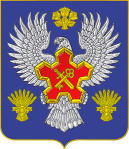 АДМИНИСТРАЦИЯГОРОДИЩЕНСКОГО  МУНИЦИПАЛЬНОГО РАЙОНАВОЛГОГРАДСКОЙ  ОБЛАСТИ40-летия Сталинградской битвы, площадь, дом 1,  р.п. Городище, Волгоградская область, 403003 тел. (8-844-68) 3-38-38, 30-60-41  тел\ факс: 3-35-30  E-mail: ra_gorod@volganet.ruГлавам городских и сельских поселений Городищенского муниципального района(по списку)№ п/пПоказателиЕдиница измеренияСтавки для расчета размера субсидий (рублей за единицу измерения)12341.Содержание племенныховцематок:в селекционно-генетических центрахусловных голов4 800в племенных заводахусловных голов4 300в племенных репродукторахусловных голов3 8002.Содержание племенных коров мясного направления:в племенных заводахусловных голов4 300в племенных репродукторахусловных голов3 8003.Содержание племенных	коров молочного направления:в племенных заводахусловных голов17 200в племенных репродукторахусловных голов15 2004.Содержание племенныхкур в племенных репродукторахусловных голов3 8005.Содержание племенных свиноматок в племенных репродукторахусловных голов3 800№ п/пНаименование произведенной и реализованной продукции животноводстваЕдиница измеренияСтавка для расчета размера субсидийза единицу измерения, рублей12341.Овцы и(или) козы в живой массекилограммов10,002.Крупный рогатый скотв живой массекилограммов17,703.Тонкорунная и полутонкорунная шерстькилограммов33,704.Племенные инкубационные яйца куртыс.штук683,105.Племенной молодняк куртыс.голов2 915,90